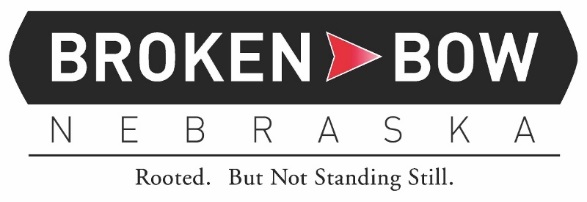 Peddlers & Solicitors VendorRegistration FormBusiness Name:  _____________________________________Contact Person:  _____________________________________Address:  ___________________________________________City, State, Zip:  _____________________________________Vending Location:  ____________________________________________E-Mail Address:  _______________________ Phone:  ________________Description of Vehicle:  ________________________________License Plate:  ___________________________	Driver’s License No.:  ________________Product (s) to be sold (please be specific)____________________________________________________________________________________________________________________________________________________________FeesOccupation Tax FeesSingle Location                                                                                   Door-to-Door     $5.00 - Per Day							$5.00 - Per Day$15.00 – Per Week							$75.00 – Full Year$50.00 – 4 Months$75.00 – Full Year							All fees must be included with this registration form.  A copy of your driver’s license orphoto ID must be attached.*Checks should be made payable to City of Broken Bow.*Signature:  _____________________________________________ Date:  ________________By signing you indicate you have read and agree to abide by Chapter 113Peddlers and Solicitors in Broken Bow Municipal Code Book.For Office Use Only--------------------------------------------------------------------------------------------------------------------------------------------Accepted by___________________________________________________	Payment received:  mo.____day____yr._____ - Cash___ Check__________